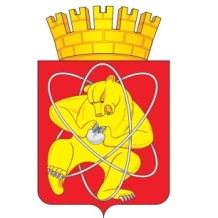 Городской округ «Закрытое административно – территориальное образование Железногорск Красноярского края»СОВЕТ ДЕПУТАТОВ  ЗАТО  г. ЖЕЛЕЗНОГОРСК РЕШЕНИЕ____ ___________ 2022 г.                                                                                                 ______г. ЖелезногорскО внесении изменений в решение Совета депутатов ЗАТО г. Железногорск от 07.07.2016 № 10-45Р «О Доске Почета ЗАТО Железногорск»В соответствии с Федеральным законом от 06.10.2003 № 131-ФЗ «Об общих принципах организации местного самоуправления в Российской Федерации», на основании статьи 28 Устава ЗАТО Железногорск, Совет депутатовРЕШИЛ:1. Внести в решение Совета депутатов ЗАТО г. Железногорск от 07.07.2016 № 10-45Р «О Доске Почета ЗАТО Железногорск» (далее – Решение) изменения, изложив приложение № 3 к Решению в новой редакции (Приложение).2. Контроль за исполнением настоящего решения возложить на председателя комиссии по вопросам местного самоуправления и законности А.С. Федотова.3. Настоящее решение вступает в силу после его официального опубликования.Приложение к решению Совета депутатов ЗАТО г. Железногорскот ___ ___________ 2022 № _______Приложение № 3к решению Совета депутатовЗАТО г. Железногорскот 7 июля 2016 г. № 10-45РСостав комиссии по рассмотрению кандидатур, предлагаемых для занесения на Доску Почета ЗАТО ЖелезногорскКуксин Игорь Германович – Глава ЗАТО г. Железногорск;Березинская Анастасия Михайловна – руководитель МКУ «Управление культуры»;Караваева Татьяна Валентиновна – главный специалист по кадрам отдела кадров и муниципальной службы управления по правовой и кадровой работе Администрации ЗАТО г. Железногорск, секретарь комиссии (по согласованию);Карташов Евгений Александрович – заместитель Главы ЗАТО                г. Железногорск по социальным вопросам;Матроницкий Дмитрий Анатольевич – депутат Совета депутатов ЗАТО г. Железногорск;Носарева Светлана Игоревна – председатель ППО ФГУП «ГХК» (по согласованию);Романенко Валентин Иванович – председатель ППО АО «ИСС им. М.Ф. Решетнева» (по согласованию);Ташев Семён Олегович – депутат Совета депутатов ЗАТО г. Железногорск;Харабет Алексей Иванович – директор МП «Горэлектросеть»;Юрченко Василий Николаевич – председатель территориального профсоюзного объединения ЗАТО г. Железногорск (по согласованию).Пояснительная запискак проекту решения Совета депутатов «О внесении изменений в решение Совета депутатов ЗАТО г. Железногорск от 07.07.2016 № 10-45Р «О Доске Почета ЗАТО Железногорск»Настоящий проект решения предлагается принять в связи с произошедшими кадровыми изменениями Администрации ЗАТО                   г. Железногорск (письмо Администрации ЗАТО г. Железногорск от 21.04.2022 № 01-43/2990).Также, предлагается внести кандидатуру Ташева Семёна Олеговича -депутата Совета депутатов ЗАТО г. Железногорск взамен депутата Совета депутатов ЗАТО г. Железногорск Закалина Андрея Владимировича.Председатель комиссии по вопросамместного самоуправления и законности                                         А.С. ФедотовПредседатель Совета депутатовЗАТО г. ЖелезногорскС.Д. Проскурнин               Глава ЗАТО г. ЖелезногорскИ.Г. Куксин